В соответствии со ст. 11 Земельного Кодекса Российской Федерации, материалами землеустройства земельного участка, администрация Ибресинского района п о с т а н о в л я е т:1. Утвердить схему образования земельного участка на кадастровом плане территории. Кадастровые работы выполнены в связи с: образованием земельных участков, находящихся в государственной или муниципальной собственности, кадастровый квартал 21:10:061304.  Проектная площадь: 399 кв.м. Категория земель: земли населенных пунктов. Разрешенное использование: объекты гаражного назначения (код по классификатору 2.7.1). Территориальная зона в соответствии с ПЗЗ: Ж-1 (зона застройки индивидуальными жилыми домами). Местоположение земельного участка: Чувашская Республика, Ибресинский район, Климовское сельское поселение, д. Тойси-Паразуси, ул. Курортная.Заместитель главы администрациирайона – начальник отдела сельского хозяйства                                                                          В.Ф.ГавриловЕ.Н.Степанова8 (83538) 22571ЧĂВАШ РЕСПУБЛИКИ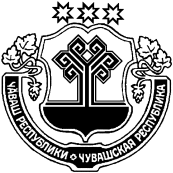 ЧУВАШСКАЯ РЕСПУБЛИКАЙĚПРЕÇ РАЙОНĚН АДМИНИТРАЦИЙЕЙЫШĂНУ        12.09.2018       484 №   Йěпреç поселокěАДМИНИТРАЦИЯИБРЕИНКОГО РАЙОНА ПОСТАНОВЛЕНИЕ    12.09.2018   №484поселок ИбресиОб утверждении схемы  расположения земельного участка на территории Климовского  сельского поселения Ибресинского района 